Sayın Hasta Velisi / Kanuni temsilcisi; Bu Rıza (Onam) formunun amacı; çocuğunuzun tedavisi için uygulanacak tüm işlemler/uygulamalar sırasında, yapılacak işlem ve karşılaşılması muhtemel yan etkiler hakkında yazılı ve sözlü olarak bilgilendirilmenizi sağlamak, bunları bilerek çocuğunuz için muayene ve tedaviyi kabul ettiğinizi belgelemek, sizden onay alıp, bu onayı imza altına almaktır. Ağız ve diş tedavisinin yararlarını ve olası risklerini öğrendikten sonra çocuğunuza yapılacak işleme rıza göstermek veya göstermemek yine kendi kararınıza bağlıdır. Tedaviye başlamadan önce sizden detaylı bir anamnez (hasta hikayesi) alınacaktır; çocuğunuzun geçirmiş olduğu, sistemik (tüm vücudu ilgilendiren), bulaşıcı hastalıklar veya alerjisinin olup olmadığını hekiminizle paylaşmanız önem arz etmektedir. Hekiminiz gerekli gördüğünde teşhis amaçlı röntgen isteyebilir. İstenilen röntgen tetkiki ve adedini hekiminiz belirler. Görüntüleme (röntgen) işleminizi ertelemeniz halinde hastalık hakkında tanı güçlüğü oluşabilir ve göz ile görünmeyen patolojik oluşumların gözden kaçmasına neden olabilir. Hekiminiz gerekli gördüğü takdirde diğer branşlardan konsültasyon isteme (görüş alma) hakkına sahiptir. Çocuğunuz hakkında beyan etmediğiniz her türlü sağlık problemi ile ilgili sorumluluk size aittir.   Tedaviyi reddetme veya sonlandırma hakkınızı kullanmak isterseniz hekiminize bildiriniz. Onayınızdan sonra da olsa işleme başlanmamış ise onayınızı geri çekme hakkına sahipsiniz. İşlemin Tanımı: Sedasyon, hastada uyku hali oluşturarak hastanın rahatlamasını ve sakinleşmesini sağlamak için kullanılır. Bilinç açıktır, geçici hafıza kaybı söz konusudur. Genel anestezi, ameliyathane ortamında, hastaların herhangi bir ağrılı cerrahi işlem ya da diş tedavileri için uyutulması, işlemin sonunda da uyandırılmasıdır. Derin bir uyku durumuna benzeyen genel anestezi, bilinci ve ağrı duyusunu ortadan kaldırır. Damar yolundan ilaç verilerek, akciğerlerden gaz solutularak veya ikisi birlikte uygulanarak genel anestezi sağlanmış olur. Bu sırada solunum durdurulacak olup solunum desteği için nefes borusuna bir tüp yerleştirme işlemi veya alternatif yollar uygulanır. Bu işlemleri hasta hatırlamaz. Bu işlemlerden sonra diş tedavilerine başlanmasına izin verilir. Operasyon bittikten sonra oksijen dışındaki ilaçların uygulaması sonlandırılır. Bazılarının etkilerini ortadan kaldıran ilaçlar verilir. Eğer takılmış ise hastanın boğazınızdaki tüp çıkarılır. Hastanın durumunu takip etmek için hasta uyanma odasına alınır.Genel Riskler ve Komplikasyonlar: Genel anestezinin riskleri, anestezi hekimi tarafından verilecek onam formunda detaylı bir şekilde açıklanmıştırOlası Yan Etkiler, Riskler ve Komplikasyonlar: Down Sendromu, Cerebral Palsy, Mental Retardasyon vb. rahatsızlıklara sahip olan çocuklarda hasta-hekim kooperasyonu (uyumu) bozulduğu için normal muayene şartları sağlanamayabilir. Bu hastalarda uygulanacak tedaviler ancak genel anestezi verildikten sonra ameliyat sırasında yapılan muayenede kararlaştırılabilir. Bu nedenle bu tür hastalarda önceden konuşulan tedavi şekilleri ameliyat esnasında hekimin inisiyatifi doğrultusunda değişebilir.Çene Cerrahisi İşlemleri İçin Riskler ve Komplikasyonlar:Kanama: Özellikle diş çekimi gibi cerrahi işlemler sırasında ameliyat esnasında veya sonrasında birkaç hafta içerisinde olabilir.Ameliyat sonrasındaki kanamaları durdurmak için lokal anestezi ile tamponlanma veya başka bir ameliyat gerekebilir.Eklem problemleri: Ameliyat sonrasında ağız açma ve kapama hareketlerinde çeşitli derecelerde kısıtlanma olabilir. Bu kısıtlama çenenin açılmasını tamamen engelleyecek seviyede olabilir. Bu durum geçici olabildiği gibi kalıcı da olabilir.Enfeksiyon: Operasyon sonrasında enfeksiyon gelişebilir ve ona bağlı genel ateş yükselmesi, halsizlik, septisemi sonucu ölüm gibi sistemik (tüm vücudu ilgilendiren) veya ameliyat alanı şişmesi, ısı artışı, ağrı, lokal ödem, akıntı gibi lokal (bölgesel) komplikasyonlar da gelişebilir.Ödem: Özellikle zor diş çekimlerinden sonra doku aralarında sıvı toplanmasına bağlı olarak yüz bölgesinde şişlik meydana gelebilir. Şişlik ilk birkaç günden sonra operasyonun büyüklüğüne/yapılan bölgeye bağlı olarak 1 hafta/10 gün içinde kendiliğinden geçer.Çene cerrahisi operasyonları esnasında kemiklerde (alt çene veya üst çene) kırılmalar meydana gelebilir. Operasyon alanına komşu anatomik oluşumlar dişler, sinüs boşluğu, yanak dokuları yumuşak damak, burun, dil, yutak, tonsiller hasar görebilir. Bu hasarlar düzeltilebileceği gibi düzeltilemeyecek kadar şiddetli de olabilir.Sinir Yaralanması: Operasyon alanında seyreden sinirlerin yaralanmaları veya tamamen alınmalarına bağlı o sinirin inerve ettiği(etkilediği) alanda uyuşukluk, felç, hissizlik ve şekil bozukluğu gelişebilir. Bu durum geri dönüşümlü ya da kalıcı olabilir.Alveolit: Diş çekimi sonrası özellikle tükürmeye, ağız bakımına dikkat etmemeye veya çekim soketinde yemek artıklarının birikmesine bağlı olarak çekim yeri enfeksiyonu meydana gelebilir. Dişlerde veya restorasyonlarda (dolgu) zedelenmeler olabilir.Dolgu, amputasyon ve kanal tedavisi için riskler ve komplikasyonlar: Dolgu yapıldıktan sonra ağrı, apse, diş etinde kanama, dolgunun düşmesi ve dişte renk değişikliği oluşabilir. Amputasyon tedavisi, derin çürüklü fakat kökleri sağlıklı dişlere uygulanan, dişin sinirinin bir kısmının alındığı tedavi şeklidir. Dişin yenilenme yeteneğine ve hastanın ağız bakımına bağlı nedenlerle her zaman başarılı olmayabilir. Dişte ağrı meydana gelirse dişin çekimi planlanır. Kanal tedavisi yapılırken, kullanılan aletler kanal içerisinde veya dışarısında kırılabilir, bu durumda alet kanal içinde bırakılabilir veya dişin çekimi gerekebilir. Ayrıca kök kanalları tıkalı olabilir, buna bağlı olarak kanal doldurulamayabilir, kökün eğriliğine ve yarıda tıkalı olmasına bağlı olarak yarım doldurulabilir veya tedavisi yapılamayabilir. Kanal içinde kullanılan dezenfektanlar kanaldan taşıp yanma hissi, ağrı ve doku harabiyetine sebep olabilir. Süt dişi kanal dolgusu sırasında alttaki daimi diş germine kanal aletinin değmesi mümkündür. Bu durum daimi diş germinin hasar görmesine sebep olabilir, daimi diş yüzeyinde renk değişikliği ve yüzey pürüzlülüğü oluşabilir. Kanal tedavisi yapılmasına rağmen, tedavinin hemen akabinde veya bir süre sonra dişin çekimi gerekebilir. Kanal tedavisi başarılı olsa bile, bu durum daha sonra o dişin bir daha ağrımayacağı anlamına gelmezİşlemin Tahmini Süresi: Hastaya planlanan işlemlere göre değişmekle birlikte ortalama 1-3 saat arası sürmektedir. Anestezi Öncesinde Dikkat Edilmesi Gerekenler: Hasta tedaviden önceki 6 saat içinde herhangi bir şey yememeli ve içmemelidir. İşlemden önce hastanın uykusuz olması ertesi gün için yararlı olabilmektedir. Hastanın fiziksel durumunda (soğuk algınlığı, ateş, öksürük, bulantı gibi) bir değişiklik meydana gelirse bu durum diş hekimine bildirilmelidir. Hastaya üşümeyeceği rahat kıyafetler giydirilmelidir. Hastanın tırnaklarına oje sürülmemeli ve hastaya makyaj yapılmamalıdır. Hasta anesteziye girmeden önce eğer varsa üzerindeki gözlük, lens, işitme cihazı çıkarılmalıdır.  Anestezi öncesinde yapılan tahlil sonuçları ve imzalanmış onam formu mutlaka hasta velisinin yanında olmalıdır.  Hasta, banyosunu yapmış ve dişleri fırçalanmış şekilde tedaviye getirilmelidir.  Çocuğun tedavisinden sonra, bir kişi gerekli işlemleri yaptıracak, diğer kişi çocuğa göz kulak olacak şekilde iki yetişkin insanın bulunması gerekmektedir.  Tedaviden sonraki 24 saat için, gerektiği zaman çocuğun medikal yardım alabileceği bir bakıcı mevcut olmalıdır.Anestezi Sonrasında Dikkat Edilmesi Gerekenler: Hastanın klinikten taburcu olabilmesi için şiddetli ağrısı ve mide bulantısı olmamalıdır. Hastanın hayati bulguları stabil olmalı ve hasta kendi başına yürüyebilmelidir.  Tedaviden sonraki 6 saate kadar eğer hasta uyuyacaksa yan veya karnının üzerine yatırılmalıdır.  Çocuğun kendi başına yapmak isteyeceği şeyler en az 48 saat ertelenmelidir.  Doktorun talimatları aynen yerine getirilmeli ve kontrol için verilen randevuya gidilmelidir.Hasta Velisinin Rızası (Onamı): Tedavi sonrasında anestezinin bütün şekillerinde komplikasyon oluşabileceği ve bunun garantisinin olmadığı, nadiren gelişebilecek bu komplikasyonların bilinçsizlik hali, solunum depresyonu, solunum desteği gerektirmesi, kan damarlarında veya kaslarda yaralanma, enfeksiyon riski, ilaç reaksiyonları, kanama, hissizlik, organ fonksiyon kaybı, çarpıntı, beyin hasarı, kalp krizi veya ölüm olabileceği konusunda bilgi verildiğini beyan ediyor ve konuyla ilgili tüm sorumluluğu kabul ediyorum. Bu aydınlatılmış onamın bir nüshasını (kopyasını) teslim aldım. (Önerilen işlem konusunda aydınlatıldığınızı ve işlemi kabul ettiğinizi ‘OKUDUM, ANLADIM, KABUL EDİYORUM’ yazarak belirtiniz ve belgeyi imzalayınız.)………………………………………………………………………………………………………………………………………………………………………………………………………………………………İşbu form yukarıdaki ve aşağıdaki boşluklar doldurulduktan sonra imzalanmıştır.                                                   	SORUMLU ÖĞRETİM ÜYESİ İMZA VE KAŞESİ          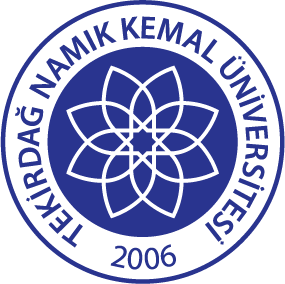 TNKÜ AĞIZ VE DİŞ SAĞLIĞI UYGULAMA VE ARAŞTIRMA MERKEZİ ÇOCUK DİŞ HEKİMLİĞİ GENEL ANESTEZİ VE SEDASYON AYDINLATMA VE ONAM FORMUDoküman No:     EYS-FRM-621TNKÜ AĞIZ VE DİŞ SAĞLIĞI UYGULAMA VE ARAŞTIRMA MERKEZİ ÇOCUK DİŞ HEKİMLİĞİ GENEL ANESTEZİ VE SEDASYON AYDINLATMA VE ONAM FORMUHazırlama Tarihi:02.12.2022TNKÜ AĞIZ VE DİŞ SAĞLIĞI UYGULAMA VE ARAŞTIRMA MERKEZİ ÇOCUK DİŞ HEKİMLİĞİ GENEL ANESTEZİ VE SEDASYON AYDINLATMA VE ONAM FORMURevizyon  Tarihi:--TNKÜ AĞIZ VE DİŞ SAĞLIĞI UYGULAMA VE ARAŞTIRMA MERKEZİ ÇOCUK DİŞ HEKİMLİĞİ GENEL ANESTEZİ VE SEDASYON AYDINLATMA VE ONAM FORMURevizyon No:0TNKÜ AĞIZ VE DİŞ SAĞLIĞI UYGULAMA VE ARAŞTIRMA MERKEZİ ÇOCUK DİŞ HEKİMLİĞİ GENEL ANESTEZİ VE SEDASYON AYDINLATMA VE ONAM FORMUToplam Sayfa Sayısı:3ADI-SOYADITARİH/SAATİMZAHASTA VELİSİ (Yasal Temsilcisi)HASTA